О внесении изменений в постановление администрации г. Канска от 07.02.2020 № 95В целях приведения правовых актов администрации города в соответствие с Градостроительным Кодексом Российской Федерации, руководствуясь ст.ст.  30, 35 Устава города Канска,  ПОСТАНОВЛЯЮ:1. Внести в Постановление администрации г.Канска от 07.02.2020 № 95 «Об утверждении административного регламента по предоставлению муниципальной услуги по выдаче сведений из государственной информационной системы обеспечения градостроительной деятельности» (далее – Постановление) следующие изменения:1.1. в пункте 10 приложения к Постановлению слова «в течение 10 рабочих дней» заменить словами «в течение 5 рабочих дней», слова «В течение 5 рабочих дней» заменить словами «Не позднее 5 рабочих дней»;1.2. подпункт 2 пункта 22 приложения к Постановлению изложить в новой редакции:«2) Обработка запроса (межведомственного запроса) и документов, необходимых для предоставления сведений, документов, материалов, размещенных в ГИСОГД;»;1.3. пункт 24 приложения к Постановлению изложить в новой редакции:«24. Обработка запроса (межведомственного запроса) и документов, необходимых для предоставления сведений, документов, материалов, размещенных в ГИСОГД. 1)  Основанием начала выполнения административной процедуры является поступление запроса (межведомственного запроса) и документов, необходимых для предоставления сведений, документов, материалов, размещенных в ГИСОГД, уполномоченному специалисту отдела информационного обеспечения градостроительной деятельности Управления. 2) ответственным исполнителем за совершение административной процедуры является уполномоченный специалист отдела информационного обеспечения градостроительной деятельности Управления (далее – ответственный исполнитель).3) При поступлении запроса (межведомственного запроса) и документов ответственный исполнитель, осуществляет проверку запроса (межведомственного запроса) на предмет соответствия подпунктам «а», «в» и «д» пункта 20 Правил: а) в случае отсутствия в запросе (межведомственном запросе) реквизитов необходимых сведений, документов, материалов, размещенных в ГИСОГД, и (или) кадастровом номере (номерах) земельного участка (участков), и (или) адресе (адресах) объектов недвижимости, и (или) сведениях о границах территории, в отношении которой запрашиваются сведения, документы, материалы, размещенные в ГИСОГД, в течение двух рабочих дней со дня регистрации запроса (межведомственного запроса): - вносит сведения об отказе в предоставлении сведений, документов, материалов, размещенных в ГИСОГД, в реестр предоставления сведений, документов, материалов (статус запроса «Отказ в предоставлении сведений»); - готовит уведомление об отказе в предоставлении сведений, документов, материалов, размещенных в ГИСОГД, по основаниям, предусмотренным подпунктом «а» пункта 20 Правил. Форма уведомления об отказе в предоставлении сведений, документов, материалов, размещенных в ГИСОГД, приведена в приложении № 3 к настоящему Регламенту; б) в случае, если запрос (межведомственный запрос) осуществляется в отношении сведений, документов, материалов, которые в соответствии с законодательством Российской Федерации содержат информацию, доступ к которой ограничен, и пользователь не имеет права доступа к ней, в течение двух рабочих дней со дня регистрации запроса (межведомственного запроса): - вносит сведения об отказе в предоставлении сведений, документов, материалов, размещенных в ГИСОГД, в реестр предоставления сведений, документов, материалов (статус запроса «Отказ в предоставлении сведений»); - готовит уведомление об отказе в предоставлении сведений, документов, материалов, размещенных в ГИСОГД, по основаниям, предусмотренным подпунктом «в» пункта 20 Правил. Форма уведомления об отказе в предоставлении сведений, документов, материалов, размещенных в ГИСОГД, приведена в приложении № 4 к настоящему Регламенту; в) в случае, если запрос (межведомственный запрос) осуществляется в отношении сведений, документов, материалов, которые отсутствуют в ГИСОГД на дату рассмотрения запроса (межведомственного запроса): - вносит сведения об отказе в предоставлении сведений, документов, материалов, размещенных в ГИСОГД, в реестр предоставления сведений, документов, материалов (статус запроса «Отказ в предоставлении сведений»); - принимает решение о необходимости сбора запрашиваемых сведений документов, материалов, которые отсутствуют в ГИСОГД на дату рассмотрения запроса (межведомственного запроса) в соответствии с пунктом 23 Правил; г) в случае принятия решения об отсутствии необходимости сбора сведений, документов, материалов, которые отсутствуют в ГИСОГД на дату рассмотрения запроса (межведомственного запроса): - вносит сведения об отказе в предоставлении сведений, документов, материалов, размещенных в ГИСОГД, в реестр предоставления сведений, документов, материалов (статус запроса «Отказ в предоставлении сведений»); - в течение двух рабочих дней со дня регистрации запроса (межведомственного запроса) готовит уведомление об отказе в предоставлении сведений, документов, материалов, размещенных в ГИСОГД, по основаниям, предусмотренным подпунктом «д» пункта 20 Правил. Форма уведомления об отказе в предоставлении сведений, документов, материалов, размещенных в ГИСОГД, приведена в приложении № 5 к настоящему Регламенту; д) в случае принятия решения о необходимости сбора сведений, документов, материалов, которые отсутствуют в ГИСОГД на дату рассмотрения запроса (межведомственного запроса): - готовит запрос о предоставлении запрашиваемых сведений, документов, материалов в органы государственной власти и (или) органы местного самоуправления и (или) организации, утвердившие, принявшие, согласовавшие или выдавшие запрашиваемые сведения, документы, материалы, подлежащие размещению в ГИСОГД (далее - запрос в уполномоченные органы (организации)). Форма запроса в уполномоченные органы (организации) о предоставлении запрашиваемых сведений, документов, материалов приведена в приложении № 6 к настоящему Регламенту; - вносит сведения об отказе в предоставлении сведений, документов, материалов, размещенных в ГИСОГД, в реестр предоставления сведений, документов, материалов (статус запроса «Отказ в предоставлении сведений»); - в течение двух рабочих дней со дня регистрации запроса (межведомственного запроса) готовит уведомление об отказе в предоставлении сведений, документов, материалов, размещенных в ГИСОГД, и о направлении запроса в уполномоченные органы (организации). Форма уведомления приведена в приложении № 7 к настоящему Регламенту;- направляет должностному лицу, ответственному за формирование результата запроса на предоставление сведений, документов, материалов, размещенных в ГИСОГД, запрос в уполномоченные органы (организации); - после подписания должностным лицом, ответственным за формирование результата запроса, должностное лицо, ответственное за обработку запроса направляет запрос в уполномоченные органы (организации). 4). При поступлении запрашиваемых сведений от уполномоченных органов (организаций) ответственный исполнитель, готовит уведомление о необходимости повторного обращения заявителя в орган, осуществляющий ведение ГИСОГД, за предоставлением сведений, документов, материалов, размещенных в ГИСОГД, в установленном Правилами порядке. Форма уведомления о необходимости повторного обращения в орган, осуществляющий ведение ГИСОГД, за предоставлением сведений, документов, материалов, размещенных в ГИСОГД, приведена в приложении № 8 к настоящему Регламенту.5) Ответственный исполнитель, направляет руководителю Управления уведомление об отказе в предоставлении сведений, документов, материалов, размещенных в ГИСОГД. 6) Руководитель Управления: а) подписывает уведомление об отказе в предоставлении сведений, документов, материалов, размещенных в ГИСОГД; б) направляет уведомление об отказе в предоставлении сведений, документов, материалов, размещенных в ГИСОГД, ответственному исполнителю7) Ответственный исполнитель направляет заявителю способом, указанным в запросе (межведомственном запросе), уведомление об отказе в предоставлении сведений, документов, материалов, размещенных в ГИСОГД.8) При наличии запрашиваемых сведений, документов, материалов, размещенных в ГИСОГД, ответственный исполнитель в течение двух рабочих дней со дня регистрации запроса: а) определяет общий размер платы за предоставление запрашиваемых сведений, документов, материалов, размещенных в ГИСОГД, исходя из количества запрашиваемых пользователем сведений, документов, материалов, а также установленных пунктами 24-26 Правил размеров платы за предоставление сведений, документов, материалов; б) вносит сведения о размере платы и дате выставления счета на оплату предоставления сведений, документов, материалов, размещенных в ГИСОГД, в реестр предоставления сведений, документов, материалов (статус запроса «Определен размер оплаты»); в) готовит уведомление об оплате предоставления сведений, документов, материалов, размещенных в ГИСОГД (далее - уведомление об оплате), в котором содержатся сведения об общем размере платы, расчете стоимости и сроках оплаты. Форма уведомления об оплате приведена в приложении № 9 к настоящему Регламенту; г) готовит проект платежного документа для оплаты (квитанцию или счет на оплату) за предоставление сведений, документов, материалов, размещенных в ГИСОГД; д) направляет руководителю Управления, уведомление об оплате и платежный документ для оплаты предоставления сведений, документов, материалов, размещенных в ГИСОГД. 9) Руководитель Управления: а) подписывает уведомление об оплате и платежный документ для оплаты предоставления сведений, документов, материалов, размещенных в ГИСОГД; б) направляет уведомление об оплате и платежный документ для оплаты предоставления сведений, документов, материалов, размещенных в ГИСОГД, ответственному исполнителю.10) Ответственный исполнитель направляет заявителю по адресу электронной почты, указанному в запросе, уведомление об оплате, в котором содержатся сведения об общем размере платы, расчете и сроках оплаты, и платежный документ для оплаты предоставления сведений, документов, материалов, размещенных в ГИСОГД. 11) В случае, если по истечении семи рабочих дней со дня направления заявителю уведомления об оплате, информация об осуществлении оплаты предоставления сведений, документов, материалов, размещенных в ГИСОГД, отсутствует или оплата предоставления сведений, документов, материалов осуществлена не в полном объеме: а) ответственный специалист: - вносит сведения об отказе в предоставлении сведений, документов, материалов, размещенных в ГИСОГД, в реестр предоставления сведений, документов, материалов (статус запроса «Отказ в предоставлении сведений»); - готовит уведомление об отказе в предоставлении сведений, документов, материалов, размещенных в ГИСОГД, по основанию, предусмотренному подпунктом «г» пункта 20 Правил в течение десяти рабочих дней со дня направления уведомления об оплате. Форма уведомления об отказе в предоставлении сведений, документов, материалов, размещенных в ГИСОГД, приведена в приложении № 10 к настоящему Регламенту; - направляет руководителю Управления, уведомление об отказе в предоставлении сведений, документов, материалов, размещенных в ГИСОГД; б) Руководитель Управления: - подписывает уведомление об отказе в предоставлении сведений, документов, материалов, размещенных в ГИСОГД; - направляет уведомление об отказе в предоставлении сведений, документов, материалов, размещенных в ГИСОГД, ответственному исполнителю; в) ответственный исполнитель направляет заявителю способом, указанным в запросе, уведомление об отказе в предоставлении сведений, документов, материалов, размещенных в ГИСОГД. 12) Результатом выполнения административной процедуры является направление: а) заявителю способом, указанным в запросе (межведомственном запросе) на предоставление сведений, документов, материалов, размещенных в ГИСОГД уведомления об отказе в предоставлении сведений, документов, материалов, размещенных в ГИСОГД; б) заявителю по адресу электронной почты, указанному в запросе, уведомления об оплате, в котором содержатся сведения об общем размере платы, расчете и сроках оплаты, и платежного документа для оплаты предоставления сведений, документов, материалов, размещенных в ГИСОГД.»;1.4. дополнить приложение к Постановлению приложениями №№ 3-10 согласно приложению к настоящему Постановлению.2. Ведущему специалисту отдела культуры администрации г. Канска (Нестерова Н.А.) опубликовать настоящее постановление в периодическом печатном издании «Канский вестник» и разместить на официальном сайте муниципального образования город Канск в сети Интернет.3.Контроль за выполнением настоящего постановления возложить на Управление градостроительства администрации города Канска.4. Постановление вступает в силу со дня официального опубликования. Глава города Канска	                                                                          А.М. БересневСогласовано:руководитель УГ администрации г. Канска                                                                                         Р.Н. ЛучкоПриложение к постановлению администрации г.Канскаот 12.04.2022г. № 368Приложение № 3к Административному регламенту предоставления муниципальной услуги по выдаче сведенийиз информационной системыградостроительной деятельностиУведомление об отказе в предоставлении сведений, документов, материалов, размещенных в государственной информационной системе обеспечения градостроительной деятельностиНастоящим уведомляю, что Вам отказано в предоставлении сведений, документов, материалов, содержащихся в ГИСОГД, в соответствии с подпунктом «а» пункта 20 «Правил предоставления сведений, документов, материалов, содержащихся в государственных информационных системах обеспечения градостроительной деятельности», утвержденных постановлением Правительства Российской Федерации от 13.03.2020 года № 279 «Об информационном обеспечении градостроительной деятельности», в связи с тем, что Ваш запрос (межведомственный запрос) не содержит информации, указанной в пункте 8 указанных Правил._______________                           _____________                               __________________________________ (должность)                                             (подпись)	                                         (фамилия, имя, отчество (при наличии)Приложение № 4к Административному регламенту предоставления муниципальной услуги по выдаче сведенийиз информационной системыградостроительной деятельностиУведомление об отказе в предоставлении сведений, документов, материалов, размещенных в государственной информационной системе обеспечения градостроительной деятельностиНастоящим уведомляю, что Вам отказано в предоставлении сведений, документов, материалов, содержащихся в ГИСОГД, в соответствии с подпунктом«в» пункта 20 «Правил предоставления сведений, документов, материалов, содержащихся в государственных информационных системах обеспечения градостроительной деятельности», утвержденных постановлением Правительства Российской Федерации от 13.03.2020 года № 279 «Об информационном обеспечении градостроительной деятельности», в связи с тем, что Ваш запрос осуществляется в отношении сведений, документов, материалов, которые в соответствии с законодательством Российской Федерации содержат информацию, доступ к которой ограничен и пользователь не имеет права доступа к ней.Для получения запрашиваемых сведений, документов, материалов, содержащихся в ГИСОГД, Вам необходимо предоставить документы, подтверждающие в соответствии с действующим законодательством право на работу с информацией, доступ к которой ограничен._______________                           _____________                               __________________________________ (должность)                                             (подпись)	                                         (фамилия, имя, отчество (при наличии)Приложение № 5к Административному регламенту предоставления муниципальной услуги по выдаче сведенийиз информационной системыградостроительной деятельностиУведомление об отказе в предоставлении сведений, документов, материалов, размещенных в государственной информационной системе обеспечения градостроительной деятельностиНастоящим уведомляю, что Вам отказано в предоставлении сведений, документов, материалов, содержащихся в ГИСОГД, в соответствии с подпунктом«д» пункта 20 «Правил предоставления сведений, документов, материалов, содержащихся в государственных информационных системах обеспечения градостроительной деятельности», утвержденных постановлением Правительства Российской Федерации от 13.03.2020 года № 279 «Об информационном обеспечении градостроительной деятельности», в связи с отсутствием запрашиваемых Вами сведений, документов, материалов в ГИСОГД на дату рассмотрения Вашего запроса._______________                           _____________                               __________________________________ (должность)                                             (подпись)	                                         (фамилия, имя, отчество (при наличии)Приложение № 6к Административному регламенту предоставления муниципальной услуги по выдаче сведенийиз информационной системыградостроительной деятельностиЗапрос в уполномоченные органы (организации) о предоставлении запрашиваемых сведений, документов, материалов, подлежащих размещению в государственной информационной системе обеспечения градостроительной деятельностиВ связи с поступившим запросом №             от                       о предоставлении сведений, документов, материалов, содержащихся в ГИСОГД, руководствуясь пунктом 23 «Правил предоставления сведений, документов, материалов, содержащихся в государственных информационных системах обеспечения градостроительной деятельности», утвержденных постановлением Правительства Российской Федерации от 13.03.2020 года № 279 «Об информационном обеспечении градостроительной деятельности», прошу предоставить подлежащие размещению в ГИСОГД   сведения, документы, материалы:______________________________________________________________________________________________________________________________________________________________________________________________________________________________________________________________________________________________________                           _____________                               __________________________________ (должность)                                             (подпись)	                                         (фамилия, имя, отчество (при наличии)Приложение № 7к Административному регламенту предоставления муниципальной услуги по выдаче сведенийиз информационной системыградостроительной деятельностиУведомление о направлении запроса в уполномоченные органы(организации) о предоставлении запрашиваемых сведений, документов, материалов, подлежащих размещению в государственной информационной системе обеспечения градостроительной деятельностиНастоящим уведомляю, что Вам отказано в предоставлении сведений, документов, материалов, содержащихся в ГИСОГД, в соответствии с подпунктом«д» пункта 20 «Правил предоставления сведений, документов, материалов, содержащихся в государственных информационных системах обеспечения градостроительной деятельности», утвержденных постановлением Правительства Российской Федерации от 13.03.2020 года № 279 «Об информационном обеспечении градостроительной деятельности», в связи с отсутствием запрашиваемых Вами сведений, документов, материалов в ГИСОГД   на дату рассмотрения Вашего запроса.В целях получения запрашиваемых Вами сведений, документов, материалов направлен запрос №             от                          в ____________________________	                                                                                                           наименование уполномоченного органа (организации)О результатах рассмотрения запроса №	                           от                         Вам будет сообщено дополнительно._______________                           _____________                               __________________________________ (должность)                                             (подпись)	                                         (фамилия, имя, отчество (при наличии)Приложение № 8к Административному регламенту предоставления муниципальной услуги по выдаче сведенийиз информационной системыградостроительной деятельностиУведомление о необходимости повторного обращения за предоставлением сведений, документов, материалов, размещенных в государственной информационной системе обеспечения градостроительной деятельностиСообщаем, что запрашиваемые Вами сведения, документы, материалы (запрос №	  от	               )размещены	в ГИСОГД __________________.                                                                                  (Дата размещения)Для получения вышеуказанных сведений Вам необходимо повторно обратиться в порядке, установленном «Правилами предоставления сведений, документов, материалов, содержащихся в государственных информационных системах обеспечения градостроительной деятельности», утвержденных постановлением Правительства Российской Федерации от 13.03.2020 года № 279 «Об информационном обеспечении градостроительной деятельности»._______________                           _____________                               __________________________________ (должность)                                             (подпись)	                                         (фамилия, имя, отчество (при наличии)Приложение № 9к Административному регламенту предоставления муниципальной услуги по выдаче сведенийиз информационной системыградостроительной деятельностиУведомление об оплате предоставления сведений, документов, материалов, размещенных в государственной информационной системе обеспечения градостроительной деятельностиВ соответствии с пунктами 24 - 26 «Правил предоставления сведений, документов, материалов, содержащихся в государственных информационных системах обеспечения градостроительной деятельности», утвержденных постановлением Правительства Российской Федерации от 13.03.2020 года № 279 «Об информационном обеспечении градостроительной деятельности», произведен расчет стоимости предоставления сведений, документов, материалов, размещенных в ГИСОГД   (далее - сведения),   запрошенных   Вами   (запрос на предоставление сведений № ________ от _________). Согласно расчету стоимости предоставления сведений Вам необходимо оплатить счет на сумму___________руб.Направляю Вам расчет стоимости и счет на оплату предоставления сведений по Вашему запросу № ________ от _________.В соответствии подпунктом «г» пункта 20 «Правил предоставления сведений, документов, материалов, содержащихся в государственных информационных системах обеспечения градостроительной деятельности», утвержденных постановлением Правительства Российской Федерации от 13.03.2020 года № 279 «Об информационном обеспечении градостроительной деятельности», сведения заявителю не предоставляются, если по истечении 7 рабочих дней со дня направления уведомления об оплате сведений информация об осуществлении оплаты предоставления сведений отсутствует, или оплата предоставления сведений осуществлена не в полном объеме.Приложение:расчет стоимости предоставления сведений на            листах;счет на оплату предоставления сведений на             листах._______________                           _____________                               __________________________________ (должность)                                             (подпись)	                                         (фамилия, имя, отчество (при наличии)Приложение № 10к Административному регламенту предоставления муниципальной услуги по выдаче сведенийиз информационной системыградостроительной деятельностиУведомление об отказе в предоставлении сведений, документов, материалов, размещенных в государственной информационной системе обеспечения градостроительной деятельностиНастоящим уведомляю, что Вам отказано в предоставлении сведений, документов, материалов, размещенных в ГИСОГД, в соответствии с подпунктом«г» пункта 20 «Правил предоставления сведений, документов, материалов, содержащихся в государственных информационных системах обеспечения градостроительной деятельности», утвержденных постановлением Правительства Российской Федерации от 13.03.2020 года № 279 «Об информационном обеспечении градостроительной деятельности», в связи с отсутствием информации об осуществлении Вами оплаты предоставления сведений, документов, материалов, размещенных в ГИСОГД, (в связи с оплатой предоставления сведений, документов, материалов, размещенных в ГИСОГД, не в полном объеме) по счету № ________ от _________._______________                           _____________                               __________________________________ (должность)                                             (подпись)	                                       (фамилия, имя, отчество (при наличии)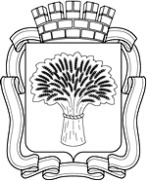 Российская ФедерацияАдминистрация города Канска
Красноярского краяПОСТАНОВЛЕНИЕРоссийская ФедерацияАдминистрация города Канска
Красноярского краяПОСТАНОВЛЕНИЕРоссийская ФедерацияАдминистрация города Канска
Красноярского краяПОСТАНОВЛЕНИЕРоссийская ФедерацияАдминистрация города Канска
Красноярского краяПОСТАНОВЛЕНИЕ12.04.2021г.№ 368